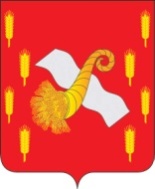 РОССИЙСКАЯ ФЕДЕРАЦИЯОРЛОВСКАЯ ОБЛАСТЬАдминистрация Новодеревеньковского районаПОСТАНОВЛЕНИЕот «28»  июля   2015 г.                                                                                         №213             В соответствии с  Градостроительным кодексом Российской Федерации, Федеральным законом от  6 октября 2003 года №131-ФЗ «Об общих принципах организации местного самоуправления  в Российской Федерации», Федеральным законом от 27 июля 2010 года № 210-ФЗ «Об организации предоставления государственных и муниципальных услуг», Законом Орловской области от 10 ноября 2014 года  № 1686-ОЗ «О перераспределении полномочий между органами местного самоуправления муниципальных образований Орловской области и органами государственной власти Орловской области», Уставом Новодеревеньковского района Орловской области, постановлением администрации Новодеревеньковского района  от 19 апреля 2012г. №129 «Об утверждении правил разработки и утверждения административных регламентов исполнения муниципальных функций и административных регламентов предоставления муниципальных услуг администрации Новодеревеньковского района и правил проведения экспертизы проектов административных регламентов исполнения  муниципальных функций и  предоставления муниципальных услуг», ПОСТАНОВЛЯЮ:          1. Утвердить административный регламент «Предоставление муниципальной услуги  по  предоставлению  разрешения   на  отклонение   от   предельных   параметров  разрешенного   строительства ,  реконструкции  объектов   капитального   строительства, расположенных на территории сельских поселений Новодеревеньковского района, при  осуществлении малоэтажного жилищного строительства и (или) индивидуального жилищного строительства»  (далее – административный регламент) согласно приложению.2.Опубликовать настоящее постановление в газете «Новодеревеньковский вестник» и разместить на официальном сайте администрации Новодеревеньковского района в сети Интернет.3.Настоящее постановление вступает в силу с момента его официального опубликования.4.Контроль за исполнением настоящего постановления возложить на заместителя главы администрации по координации производственно-коммерческой деятельности – Гришина А.В.Глава района                                                                              С.Н.Медведев  Приложениек постановлению администрации Новодеревеньковского районаот _____    ________ . № _____АДМИНИСТРАТИВНЫЙ РЕГЛАМЕНТпредоставления муниципальной услуги  «Предоставление  разрешения   на  отклонение   от   предельных   параметров  разрешенного   строительства ,  реконструкции  объектов   капитального   строительства, расположенных на территории сельских поселений Новодеревеньковского района, при  осуществлении малоэтажного жилищного строительства и (или) индивидуального жилищного строительства»Общие положения             1.1. Настоящий административный регламент  определяет  порядок, сроки и последовательность действий (административных процедур) при предоставлении администрацией Новодеревеньковского района (далее – администрация района) муниципальной услуги по  предоставлению  разрешения   на  отклонение   от   предельных   параметров  разрешенного   строительства,  реконструкции  объектов   капитального   строительства, расположенных на территории сельских поселений, Новодеревеньковского района при  осуществлении малоэтажного жилищного строительства и (или) индивидуального жилищного строительстваКруг заявителей. Муниципальная услуга предоставляется физическим  и  юридическим лицам - правообладателям земельных участков, размеры которых меньше установленных градостроительным  регламентом  минимальных размеров земельных участков либо конфигурация, инженерно-геологические или иные характеристики которых неблагоприятны для застройки (далее - заявители).          1.3. Требования к порядку информирования о предоставлении муниципальной услуги.1.3.1. Информацию о предоставлении муниципальной услуги можно получить в администрации Новодеревеньковского района Орловской области (далее – администрации района) в отделе архитектуры, строительства  и ЖКХ,Информация о месте нахождения, графике работы и контактных телефонах администрации района.Почтовый адрес: 303620, Орловская область, пос. Хомутово, пл. Ленина, дом 1;Адрес местонахождения отдела: 303620, Орловская область, пос. Хомутово, пл. Ленина, дом 1, 1 этаж, каб. N 12.График работы отдела по оказанию данной услуги: понедельник-пятница- с 09.00 до 18.00, перерыв с 13.00 до 14.00, суббота, воскресенье- выходные дни.Телефон для справок: (48678) 2-15-52.Контактный телефон для получения информации о порядке предоставления муниципальной услуги: (48678) 2-15-52.Электронный адрес для направления обращений: www.adminnovod57ru.ru, а также получить устную информацию, позвонив по телефону (48678) 2-15-52.1.3.2. Информирование о ходе предоставления муниципальной услуги осуществляется работником Отдела, ответственным за  предоставление муниципальной услуги (далее - работник Отдела) при личном приеме потребителя результата предоставления муниципальной услуги, а также с использованием почтовой, электронной и телефонной связи.1.3.3. Информация о сроке оформления документов и возможности их получения сообщается при приеме документов, а в случае сокращения срока - по контактным телефонам, указанным в заявлении.1.3.4. Для получения сведений о прохождении административных процедур по предоставлению муниципальной услуги заявителем указываются (называются) дата подачи заявления, фамилия заявителя, наименование муниципальной услуги. Заявителю предоставляются сведения о том, на каком этапе рассмотрения находится его заявление о предоставлении муниципальной услуги.1.3.5. Консультации (справки) по вопросам предоставления муниципальной услуги осуществляются работником Отдела.1.3.6. Консультации предоставляются по следующим вопросам:1) состав документов, необходимых для предоставления муниципальной услуги;2)  комплектность (достаточность) представленных документов;3) правильность оформления документов, необходимых для предоставления муниципальной услуги;4) источник получения документов, необходимых для предоставления муниципальной услуги (орган или организация, ее местонахождение);5) время приема, порядка и сроков выдачи документов;6) иным вопросам, относящимся к настоящему административному регламенту.1.3.7. Консультации предоставляются при личном обращении в Отдел, посредством телефонной связи или электронной почты, письменном обращении.       1.3.8.  Консультации (справки) по вопросам предоставления муниципальной услуги предоставляются бесплатно.         1.3.9. Время разговора по телефону не должно превышать 5 минут. Время ожидания в очереди при получении муниципальной услуги должно составлять не более 15 минут. 2. Стандарт предоставления муниципальной услуги	2.1. Наименование муниципальной услуги: «Предоставление  разрешения   на  отклонение   от   предельных   параметров  разрешенного   строительства ,  реконструкции  объектов   капитального   строительства, расположенных на территории сельских поселений Новодеревеньковского района, при  осуществлении малоэтажного жилищного строительства и (или) индивидуального жилищного строительства»         2.2. Предоставление муниципальной услуги осуществляется структурным подразделением администрации Новодеревеньковского района (далее – администрация района) - отделом архитектуры, строительства и жилищно-коммунального хозяйства  администрации района  (далее - Отдел).2.3. Результат предоставления муниципальной услуги:2.3.1. Конечным результатом предоставления муниципальной услуги является:1) выдача (направление, в том числе, в форме электронного документа) заявителю постановления администрации района о   предоставлении  разрешения   на   отклонение   от   предельных   параметров  разрешенного  строительства,  реконструкции  объектов   капитального   строительства, необходимого для осуществления малоэтажного жилищного строительства и (или) индивидуального жилищного строительства (далее- разрешение на отклонение от предельных параметров разрешенного строительства, реконструкции объектов капитального строительства) или об отказе в предоставлении разрешения на отклонение от предельных параметров разрешенного строительства, реконструкции объектов капитального строительства;2) мотивированный отказ в предоставлении муниципальной услуги.2.4. Срок предоставления муниципальной услуги2.4.1. Муниципальная услуга  предоставляется заявителю в срок, не превышающий 60 дней от даты регистрации заявления.                 2.5. Предоставление муниципальной услуги осуществляется в соответствии с:1) Конституцией Российской Федерации;2) Градостроительным кодексом Российской Федерации;   3) Федеральным законом от 6 октября 2003 года N 131-ФЗ "Об общих принципах организации местного самоуправления в Российской Федерации"; 4)Федеральным законом от 27 июля 2010 г. №210-ФЗ «Об организации предоставления государственных и муниципальных услуг»          5) Федеральным законом от 2 мая 2006 года № 59-ФЗ  «О порядке рассмотрения обращений  граждан Российской Федерации»;  6) приказом Министерства регионального развития РФ от 10 мая 2011 года N 207 "Об утверждении формы градостроительного плана земельного участка";7) Градостроительным кодексом Орловской области;8) Законом Орловской области от 10 ноября 2014 года № 1686-ОЗ "О перераспределении полномочий между органами местного самоуправления муниципальных образований Орловской области и органами государственной власти Орловской области"; 9) решением Новодеревеньковского районного Совета народных депутатов от 04 июня 2015 года  N 35/3-РС "Об утверждении Положений о порядке организации и проведения публичных слушаний по вопросам регулирующим градостроительство на территории сельских поселений Новодеревеньковского района Орловской области»         10) муниципальными правовыми актами Новодеревеньковского района;          11) настоящим административным  регламентом.
         2.6. Перечень документов, необходимых для предоставления муниципальной услуги:             2.6.1. Заявитель представляет в комиссию (далее - комиссия) заявление о предоставлении разрешения на отклонение от предельных параметров (приложение 1) с обоснованием заявленных требований, предусмотренных статьей 40 Градостроительного кодекса Российской Федерации (далее - заявление).2.6.2. Для получения муниципальной услуги заявитель представляет:1) заявление от всех правообладателей земельного участка, в случае обращения одного из правообладателей необходимо предоставление согласия других правообладателей;2) доверенность, оформленная надлежащим образом (в случае подачи заявления представителем заявителя);3) эскизный проект строительства, реконструкции объекта капитального строительства (за исключением объектов индивидуального жилищного строительства), который предлагается реализовывать в случае предоставления разрешения на отклонение от предельных параметров разрешенного строительства, реконструкции, включающего в себя:а) обоснование наличия предусмотренного частью 1 статьи 40 Градостроительного кодекса Российской Федерации права у заявителя обратиться с заявлением;б) градостроительный план земельного участка.4) расчеты и обоснование того, что постройка, выполненная на основании разрешенных отклонений, соответствует нормативно-техническим документам;5) схема планировочной организации территории земельного участка.Могут предоставляться иные материалы, обосновывающие целесообразность, возможность и допустимость реализации предложений.2.6.3. В соответствии с требованиями Федерального закона от 27 июля 2012 года N 210-ФЗ "Об организации предоставления государственных и муниципальных услуг" администрация  района не вправе требовать от заявителя:1) предоставления документов и информации или осуществления действий, предоставление или осуществление которых не предусмотрено нормативными правовыми актами, регулирующими отношения, возникающие в связи с предоставлением муниципальной услуги;2) предоставления документов и информации, которые находятся в распоряжении администрации района, иных государственных органов, органов местного самоуправления, организаций, в соответствии с нормативными правовыми актами Российской Федерации, нормативными правовыми актами субъектов Российской Федерации, муниципальными правовыми актами.2.6.4. Администрация района в рамках межведомственного электронного взаимодействия в соответствующих органах дополнительно запрашивает следующую информацию:1) выписку из государственного кадастра недвижимости с координатами точек поворотных углов земельного участка;2) правоустанавливающие документы на земельный участок и объекты недвижимости.Заявитель вправе самостоятельно представить на рассмотрение весь необходимый для принятия решения пакет документов.2.7. Основания для отказа в приеме документов, необходимых для предоставления муниципальной услуги:- непредставление оригиналов документов или  надлежащим образом заверенных копий документов, указанных в пункте 2.6.2;- представление документов лицом,  не наделенным соответствующими полномочиями. 2.8. Основания для отказа в предоставлении муниципальной услуги2.8.1. В предоставлении муниципальной услуги отказывается в случаях, если:1) в результате рассмотрения выявлено несоответствие представленных документов перечню, установленному подпунктом 3.5.1 настоящего административного регламента;2) отсутствуют основания для предоставления разрешения на отклонение от предельных параметров разрешенного строительства, реконструкции объектов капитального строительства, предусмотренные пунктом 1 статьи 40 Градостроительного кодекса Российской Федерации;3) не соблюдаются требования технических регламентов;4) большинство правообладателей земельных участков, имеющих общие границы с земельным участком, применительно к которому запрашивается данное разрешение, правообладателей объектов капитального строительства, расположенных на земельных участках, имеющих общие границы с земельным участком, применительно к которому запрашивается данное разрешение, возражают по вопросу о предоставлении разрешений на отклонение от предельных параметров разрешенного строительства, реконструкции объектов капитального строительства.2.9. Порядок, размер и основания взимания платы за предоставление муниципальной услуги2.9.1. Заявитель несет расходы, связанные с организацией и проведением публичных слушаний по вопросу предоставления разрешения на отклонения от предельных параметров разрешенного строительства, реконструкции объекта капитального строительства, в соответствии со статьей 40 Градостроительного кодекса Российской Федерации.      2.10. Максимальный срок  ожидания в очереди при подачи запроса  о предоставлении муниципальной услуги при получении результата предоставления муниципальной услуги        2.10.1.Время ожидания в очереди составляет  не более 15 минут.2.11. Срок регистрации запроса заявителя запроса  о предоставлении муниципальной услугиСрок регистрации запроса  о предоставлении муниципальной услуги- в течении 1 рабочего дня. 2.12. Требования к помещениям, в которых  предоставляются  муниципальные услуги	2.12.1.	Требования     к    размещению     и     оформлению помещений	Помещения должны содержать места для информирования, ожидания и приема граждан.	Помещения должны соответствовать санитарно-эпидемиологическим правилам и нормам.	2.12.2.	Требования      к      размещению      и      оформлению визуальной и  текстовой информации	Помещения должны содержать места информирования предназначенные для ознакомления граждан с информационными материалами. Места информирования оборудуются визуальной, текстовой информацией, размещаемой на информационных стендах. К информационным стендам, на которых размещается информация, должна быть обеспечена возможность свободного доступа граждан.	2.12.3.	Требования к оборудованию мест ожидания	Места ожидания оборудуются:	-противопожарной системой и средствами пожаротушения;	-системой оповещения о возникновении чрезвычайной ситуации.	Для ожидания приема граждан отводятся места, оборудованные стульями, столом.	В местах ожидания имеются средства для оказания первой помощи и доступные места общего пользования.	2.12.4.	Требования к оформлению входа в здание	Здание, в котором расположена Администрация, должно быть оборудовано отдельным входом для свободного доступа граждан в помещение.	Вход в помещение Администрации оборудуется
расширенными  проходами, позволяющими обеспечить беспрепятственный доступ инвалидов.	Центральный вход в здание Администрации должен быть оборудован информационной табличкой (вывеской), содержащей следующую информацию об Администрации:	наименование;	место нахождения;	режим работы.	2.12.5.	Требования     к     местам     для     информирования заявителей, получения информации и заполнения необходимых документов	Места информирования, предназначенные для ознакомления граждан с информационными материалами, оборудуются: - информационными стендами:	- стульями и столами для оформления документов.	На информационных стендах в помещениях, предназначенных для приема граждан, размещается следующая информация:	режим работы Администрации;	графики приема граждан специалистом Администрации;	номера   телефонов,   факсов Администрации;	перечень  документов,   необходимых   для   предоставления
муниципальной услуги.	2.12.6.	Требования к местам для приема граждан	Прием	граждан         специалистом         Администрации осуществляется в помещениях Администрации. Место для приема гражданина должно быть снабжено стулом, иметь место для написания и размещения документов, заявлений.2.13. Показатели доступности и качества предоставления муниципальной услуги2.13.1. Показателями доступности муниципальной услуги являются:- транспортная доступность к местам предоставления муниципальной услуги;-возможность обращения через интернет;- размещение информации о порядке предоставления муниципальной услуги на официальном сайте;2.13.2. Показатели качества муниципальной услуги являются:- соблюдения должностными лицами отдела сроков  предоставления муниципальной услуги;- соблюдение сроков ожидания в очереди при предоставлении  муниципальной услуги;- отсутствие жалоб со стороны заявителей на качество предоставления муниципальной услуги, действия (бездействия) должностных лиц отдела предоставлении муниципальной услуги.3. Состав, последовательность и сроки выполнения административных процедур, требования к порядку их выполнения 3.1. Последовательность действий и сроки предоставления муниципальной услуги:3.1.1. Прием и регистрация ответственным за делопроизводство лицом письменного заявления, включая приложения, о предоставлении муниципальной услуги - в течение 1 рабочего дня.3.1.2.  Направление заявления о предоставлении муниципальной услуги в Отдел на рассмотрение - в течение 1 рабочего дня.3.1.3. Рассмотрение работником Отдела пакета документов и подготовка обоснованного отказа в случаях, предусмотренных пунктом 2.8  настоящего административного регламента - в течение 10 рабочих дней.3.1.4. Направление запросов для получения необходимых документов в рамках обеспечения межведомственного взаимодействия, перечень которых установлен подпунктом 2.6.4.  настоящего административного регламента - в течение 5 рабочих дней с момента поступления заявления.3.1.5. Подготовка работником Отдела документов для рассмотрения на заседании комиссии  - в течение 2 рабочих дней с момента получения полного пакета документов, согласно подпунктам 2.6.2  и 2.6.4  настоящего регламента.3.1.6.  Ррассмотрение комиссией  пакета документов  и подготовка секретарем  комиссии протокола заседания  - 1 день.3.1.7.  Подготовка секретарем комиссии  на основании протокола комиссии обращения главе района для принятия постановления о назначении публичных слушаний по вопросу предоставления разрешения на отклонение от предельных параметров разрешенного строительства, реконструкции объектов капитального строительства - в течение 1 дня.3.1.8.  Подготовка секретарем комиссии проекта постановления администрации района о назначении публичных слушаний  - в течение 2 дней.3.1.9.  Направление администрацией района запросов в рамках межведомственного взаимодействия с целью выявления смежных землепользователей - 5 дней.3.1.10.  Подготовка и направление комиссией уведомлений о проведении публичных слушаний по вопросу предоставления разрешения на отклонение от предельных параметров разрешенного строительства, реконструкции объектов капитального строительства правообладателям земельных участков, имеющих общие границы с земельным участком, применительно к которому испрашивается данное разрешение, правообладателям объектов капитального строительства, расположенных на земельных участках, имеющих общие границы с земельным участком, применительно к которому испрашивается данное разрешение, и правообладателям помещений, являющихся частью объекта капитального строительства, применительно к которому испрашивается данное разрешение в течение 1 рабочего дня после принятия постановления администрации района, но не позднее 10 дней со дня поступления обращения.3.1.11.  Организация  комиссией публичных слушаний и ведение протокола по вопросу предоставления разрешения на отклонение от предельных параметров разрешенного строительства, реконструкции объектов капитального строительства - в течение 1 дня.3.1.12.  Подготовка комиссией заключения о результатах публичных слушаний и рекомендаций о предоставлении разрешения на отклонение от предельных параметров разрешенного строительства, реконструкции объектов капитального строительства или об отказе в предоставлении такого разрешения с указанием причин принятого решения и направление их главе района –в течение  5дней.3.1.13.  Обеспечение комиссией публикации заключения о результатах публичных слушаний в  газете «Новодеревеньковский вестник» и размещение на официальном сайте Новодеревеньковского  района в сети Интернет (www. adminnovod57ru.ru, )  не позднее 10 дней со дня завершения публичных слушаний.3.1.14.  Подготовка  работником Отдела на основании рекомендаций комиссии проекта постановления администрации района о предоставлении разрешения на отклонение от предельных параметров разрешенного строительства, реконструкции объектов капитального строительства или об отказе в предоставлении такого разрешения и направление его главе района - в течение 2 рабочих дней.3.1.15.  Подписание главой района постановления о предоставлении разрешения на отклонение от предельных параметров разрешенного строительства, реконструкции объектов капитального строительства, об отказе в предоставлении разрешений на отклонение от предельных параметров, на основании рекомендаций - в течение 3 дней.3.1.16.  Выдача (направление) работником Отдела заявителю постановления администрации района о предоставлении разрешения на отклонение от предельных параметров разрешенного строительства, реконструкции объектов капитального строительства или об отказе - в течение 1 рабочего дня.4. Порядок и формы контроля за предоставлением муниципальной услуги4.1.  Работники Отдела, ответственные за предоставление муниципальной услуги, несут персональную ответственность за сроки и порядок исполнения каждой административной процедуры, указанной в настоящем административном регламенте.Персональная ответственность работников Отдела закрепляется в их должностных инструкциях.4.2. Текущий контроль за соблюдением последовательности действий, определенных административными процедурами по предоставлению муниципальной услуги, осуществляется заместителем главы администрации по координации производственно-коммерческой деятельности и  начальником Отдела, который отвечает за организацию работы по предоставлению муниципальной услуги.4.3. Текущий контроль осуществляется в форме проверок соблюдения и исполнения работником Отдела, участвующим в предоставлении муниципальной услуги, положений настоящего административного регламента, иных нормативных правовых актов и методических документов, определяющих порядок выполнения административных процедур, выявления и устранения нарушения прав заявителей, рассмотрение, принятие решений и подготовку ответов на обращения заявителей, содержащих жалобы на решения, действия (бездействие) должностных лиц.4.4. В целях контроля за предоставлением муниципальной услуги проводятся плановые  проверки (осуществляются на основании планов работы)  и внеплановые  проверки (по конкретному обращению получателей муниципальной услуги).5. Порядок досудебного (внесудебного) обжалования действий (бездействия) и решений органа, предоставляющего муниципальную услугу, должностного лица органа, предоставляющего муниципальную услугу, либо муниципального служащего5.1.Заявитель может обратиться с жалобой на действия (бездействие), решения органа, предоставляющего муниципальную услугу, должностного лица органа, предоставляющего муниципальную услугу, в том числе в следующих случаях:1) нарушение срока регистрации запроса заявителя о предоставлении муниципальной услуги;2) нарушение срока предоставления муниципальной услуги;3) требование у заявителя документов, не предусмотренных нормативными правовыми актами Российской Федерации, нормативными правовыми актами Орловской области, муниципальными правовыми актами для предоставления муниципальной услуги;4) отказ в приеме документов, предоставление которых предусмотрено нормативными правовыми актами Российской Федерации, нормативными правовыми актами Орловской области, муниципальными правовыми актами для предоставления муниципальной услуги, у заявителя;5) отказ в предоставлении муниципальной услуги, если основания отказа не предусмотрены федеральными законами и принятыми в соответствии с ними иными нормативными правовыми актами Российской Федерации, нормативными правовыми актами Орловской области, муниципальными правовыми актами;6) затребование с заявителя при предоставлении муниципальной услуги платы, не предусмотренной нормативными правовыми актами Российской Федерации, нормативными правовыми актами Орловской области, муниципальными правовыми актами;7) отказ органа, предоставляющего муниципальную услугу, должностного лица органа, предоставляющего муниципальную услугу, в исправлении допущенных опечаток и ошибок в выданных в результате предоставления муниципальной услуги документах либо нарушение установленного срока таких исправлений.5.2. Жалоба подается в письменной форме на бумажном носителе, в электронной форме в администрацию Новодеревеньковского района. 5.3. Жалоба может быть направлена по почте, через многофункциональный центр, с использованием информационно-телекоммуникационной сети "Интернет", официального сайта администрации Новодеревеньковского района в сети Интернет www.adminnovod57ru.ru , а также может быть принята при личном приеме заявителя.5.4.. Жалоба должна содержать:1) наименование органа, предоставляющего муниципальную услугу, должностного лица органа, предоставляющего муниципальную услугу, либо муниципального служащего, решения и действия (бездействие) которых обжалуются;2) фамилию, имя, отчество (последнее - при наличии), сведения о месте жительства заявителя - физического лица либо наименование, сведения о месте нахождения заявителя - юридического лица, а также номер (номера) контактного телефона, адрес (адреса) электронной почты (при наличии) и почтовый адрес, по которым должен быть направлен ответ заявителю;3) сведения об обжалуемых решениях и действиях (бездействии) органа, предоставляющего муниципальную услугу, должностного лица органа, предоставляющего муниципальную услугу, либо муниципального служащего;4) доводы, на основании которых заявитель не согласен с решением и действием (бездействием) органа, предоставляющего муниципальную услугу, должностного лица органа, предоставляющего муниципальную услугу, либо муниципального служащего. Заявителем могут быть представлены документы (при наличии), подтверждающие доводы заявителя, либо их копии.5.5. Жалоба, поступившая в администрацию Новодеревеньковского района подлежит рассмотрению должностным лицом, наделенным полномочиями по рассмотрению жалоб, в течение пятнадцати рабочих дней со дня ее регистрации, а в случае обжалования отказа органа, предоставляющего муниципальную услугу, должностного лица органа, предоставляющего муниципальную услугу, в приеме документов у заявителя либо в исправлении допущенных опечаток и ошибок или в случае обжалования нарушения установленного срока таких исправлений - в течение пяти рабочих дней со дня ее регистрации. 5.6. По результатам рассмотрения жалобы администрация Новодеревеньковского района, принимает одно из следующих решений:1) удовлетворяет жалобу, в том числе в форме отмены принятого решения, исправления допущенных органом, предоставляющим муниципальную услугу, опечаток и ошибок в выданных в результате предоставления муниципальной услуги документах, возврата заявителю денежных средств, взимание которых не предусмотрено нормативными правовыми актами Российской Федерации, нормативными правовыми актами Орловской области, муниципальными правовыми актами, а также в иных формах;2) отказывает в удовлетворении жалобы.5.7. Не позднее дня, следующего за днем принятия решения, указанного в пункте 6.6 настоящего административного регламента, заявителю в письменной форме и по желанию заявителя в электронной форме направляется мотивированный ответ о результатах рассмотрения жалобы.Приложение к административному регламенту                                            Главе района                                            от ______________________________                                            ________________________________                                            _______________________________                                            проживающий ___________________                                            _______________________________                                            _______________________________                                            тел. ____________________________заявление    Прошу   Вас   согласно   статье  40   Градостроительного   кодекса  РФ, предоставить разрешение на отклонение от предельных параметров разрешенного строительства,  реконструкции объектов капитального строительства, в части:- минимальной площади земельного участка _______________________________________                                                                          (согласно ПЗЗ)- максимального процента застройки _____________________________________________- максимального коэффициента строительного использования земельного участкадля жилых объектов ___________________________________________________________- минимальных отступов от границ земельного участка_______________________________________________________________________________________________________________________________________________________________________________________________________________________________________- ширины участка по уличному фронту __________________________________________Адрес земельного участка _______________________________________________________Кадастровый номер ____________________________________________________________Прилагаемые документы:____________________               ____________________     (подпись)                                            (дата)Об утверждении административного регламента  предоставления муниципальной услуги  «Предоставление  разрешения   на  отклонение   от   предельных   параметров  разрешенного   строительства ,  реконструкции  объектов   капитального   строительства, расположенных на территории сельских поселений Новодеревеньковского  района, при  осуществлении малоэтажного жилищного строительства и (или) индивидуального жилищного строительства» 